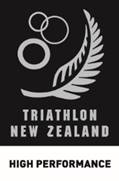 * Discretionary entries to ITU races, must be emailed to the High Performance Administrator, at hpadmin@triathlon.kiwi at least at least 6 weeks in advance of the race.  Triathlon New Zealand ITU Racing Eligibility - Discretionary Start ApplicationTriathlon New Zealand ITU Racing Eligibility - Discretionary Start ApplicationTriathlon New Zealand ITU Racing Eligibility - Discretionary Start ApplicationTriathlon New Zealand ITU Racing Eligibility - Discretionary Start ApplicationTriathlon New Zealand ITU Racing Eligibility - Discretionary Start ApplicationAthlete nameAge at applicationEvent and *date of eventEligible athleteYESNORelevant reasons athlete is applying for discretion Previous ITU results; prior 24 monthsRelevant training data or information since returing from injury or illness?Athlete 6 and 12 month goalsAny other relevant informationAthlete signature;Athlete signature;Athlete signature;*Date;*Date;Tri NZ signature;Tri NZ signature;Tri NZ signature;Date;Date;